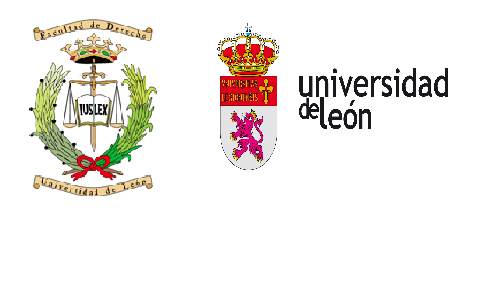 III COLOQUIO INTERNACIONAL DE INVESTIGADORES EN DERECHO.HOJA DE INSCRIPCIÓNTÍTULO:TÍTULO:TÍTULO:(En negrita, con mayúsculas, sin subrayado ni abreviaturas)(En negrita, con mayúsculas, sin subrayado ni abreviaturas)(En negrita, con mayúsculas, sin subrayado ni abreviaturas)(En negrita, con mayúsculas, sin subrayado ni abreviaturas)(En negrita, con mayúsculas, sin subrayado ni abreviaturas)(En negrita, con mayúsculas, sin subrayado ni abreviaturas)(En negrita, con mayúsculas, sin subrayado ni abreviaturas)(En negrita, con mayúsculas, sin subrayado ni abreviaturas)(En negrita, con mayúsculas, sin subrayado ni abreviaturas)(En negrita, con mayúsculas, sin subrayado ni abreviaturas)PALABRAS CLAVE:PALABRAS CLAVE:PALABRAS CLAVE:PALABRAS CLAVE:PALABRAS CLAVE:PALABRAS CLAVE:PALABRAS CLAVE:AUTOR:AUTOR:(Nombre y apellidos)(Nombre y apellidos)(Nombre y apellidos)(Nombre y apellidos)(Nombre y apellidos)(Nombre y apellidos)(Nombre y apellidos)(Nombre y apellidos)(Nombre y apellidos)(Nombre y apellidos)DNI:GRADO ACADÉMICO:GRADO ACADÉMICO:GRADO ACADÉMICO:GRADO ACADÉMICO:GRADO ACADÉMICO:GRADO ACADÉMICO:GRADO ACADÉMICO:GRADO ACADÉMICO:(Nivel de estudios –máster, doctorando, doctorado....– o profesión)(Nivel de estudios –máster, doctorando, doctorado....– o profesión)(Nivel de estudios –máster, doctorando, doctorado....– o profesión)(Nivel de estudios –máster, doctorando, doctorado....– o profesión)(Nivel de estudios –máster, doctorando, doctorado....– o profesión)(Nivel de estudios –máster, doctorando, doctorado....– o profesión)(Nivel de estudios –máster, doctorando, doctorado....– o profesión)(Nivel de estudios –máster, doctorando, doctorado....– o profesión)(Nivel de estudios –máster, doctorando, doctorado....– o profesión)(Nivel de estudios –máster, doctorando, doctorado....– o profesión)FILIACIÓN:FILIACIÓN:FILIACIÓN:FILIACIÓN:(Institución a la que está vinculado)(Institución a la que está vinculado)(Institución a la que está vinculado)(Institución a la que está vinculado)(Institución a la que está vinculado)(Institución a la que está vinculado)(Institución a la que está vinculado)(Institución a la que está vinculado)(Institución a la que está vinculado)(Institución a la que está vinculado)TEMÁTICA:TEMÁTICA:TEMÁTICA:TEMÁTICA:TEMÁTICA:CORREO ELECTRÓNICO:CORREO ELECTRÓNICO:CORREO ELECTRÓNICO:CORREO ELECTRÓNICO:CORREO ELECTRÓNICO:CORREO ELECTRÓNICO:CORREO ELECTRÓNICO:CORREO ELECTRÓNICO:CORREO ELECTRÓNICO:NACIONALIDAD:NACIONALIDAD:NACIONALIDAD:NACIONALIDAD:NACIONALIDAD:NACIONALIDAD:PAISES DE RESIDENCIA:PAISES DE RESIDENCIA:PAISES DE RESIDENCIA:PAISES DE RESIDENCIA:PAISES DE RESIDENCIA:PAISES DE RESIDENCIA:PAISES DE RESIDENCIA:PAISES DE RESIDENCIA:PAISES DE RESIDENCIA:RESUMEN DE LA COMUNICACIÓN:(Realice un breve resumen –abstract– de la comunicación que presentará en el coloquio. El resumen debe constar de entre 150 y 250 palabras)-